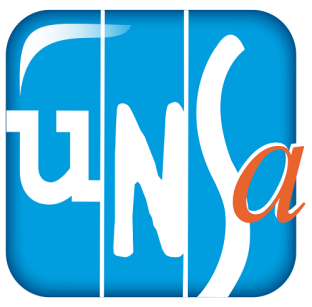 Déclaration de l’UNSA Education au CAEN du 12 décembre 2018Madame la Rectrice, Madame la Vice-Présidente du Conseil régional, Mesdames et messieurs les membres du CAEN.Pour ne pas alourdir nos travaux l’UNSA Education fera une courte déclaration. Tout d’abord, l’UNSA Education a une pensée émue et attristée pour les blessés de Strasbourg et les victimes décédées suite à la folie d’un terroriste. L’UNSA Education est solidaire de nos collègues et de leurs élèves dans les écoles et les établissements. L’UNSA Education est également solidaire de ses amis de l’UNSA Police et au-delà d’eux de toutes les forces de l’ordre qui depuis 2015 sont sur la brèche et travaillent jusqu’à l’épuisement pour notre sécurité.  Ne l’oublions pas !Depuis plusieurs mois, notre pays vit des moments socialement compliqués.Dans les annonces du Président de la République le 11 décembre aucun geste, aucun signal pour les fonctionnaires. Une fois de plus, nous ne devons pas être les oubliés ou encore pire les sacrifiés de la politique gouvernementale. , Les élections professionnelles qui viennent d’avoir lieu ont montré malgré les complications matérielles, l’attachement des personnels à leurs représentants.L’UNSA Education espère et invite l’Etat et les élus locaux à prendre conscience de l’intérêt qu’ils ont à écouter mais aussi à prendre en compte les propositions des partenaires sociaux dans le cadre d’un vrai dialogue. Négliger les instances officielles et les représentants légalement investis et responsables, c’est ouvrir la porte à l’anarchie et à la violence. 